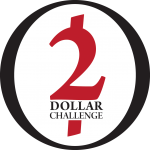 Email – Ivan IllichSubject: 	Ivan IllichAttachments: 	Discussion Questions – Ivan IllichContent:Hey everyone.  Our Tuesday Dinner and Discussion night will begin at 5:30 pm.  We will meet at the shelters. We will read and discuss "To Hell with Good Intentions" by Ivan Illich. Here is a link to the article:http://www.swaraj.org/illich_hell.htmPlease read the article and review the attached discussion questions before tonight. Ivan Illich forms the foundation of everything we are trying to accomplish this week.  It will also spark some interesting conversation.  We will split into our households (or discussion groups of 5-6) and then come back together as a large group to share your thoughts about the article and your experience thus far.Thanks so much. [Your Name]